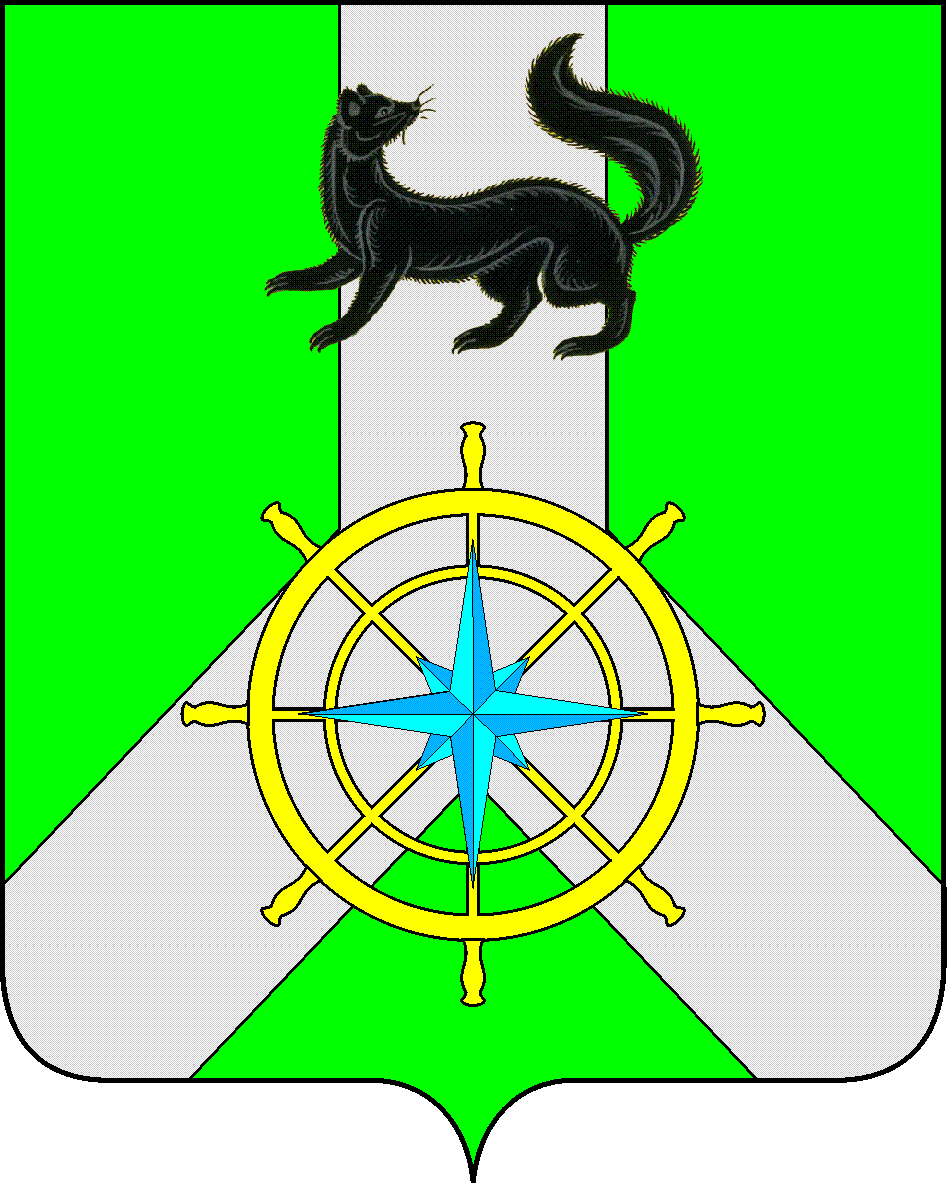 Р О С С И Й С К А Я  Ф Е Д Е Р А Ц И ЯИ Р К У Т С К А Я  О Б Л А С Т ЬК И Р Е Н С К И Й   М У Н И Ц И П А Л Ь Н Ы Й   Р А Й О НД У М А РЕШЕНИЕ №32/725 декабря 2019 г.									 г. КиренскРуководствуясь Бюджетным кодексом Российской Федерации, Трудовым кодексом Российской Федерации, статьей 38 Федерального закона от 06.10.2003 года № 131-ФЗ «Об общих принципах организации местного самоуправления в Российской Федерации», Федеральным законом от 07.02.2011 №6-ФЗ «Об общих принципах организации и деятельности контрольно-счетных органов субъектов Российской Федерации и муниципальных образований», Положением о Контрольно-счетной палате муниципального образования Киренский район, утвержденным Решением Думы Киренского муниципального района от 25.12.2019 г. №31/7, статьями 25,48,54, Устава муниципального образования Киренский район,ДУМА РЕШИЛА:Утвердить с 01.01.2020 года структуру Контрольно-счетной палаты муниципального образования Киренский район (Приложение №1).Утвердить штатную численность Контрольно-счетной палаты муниципального образования Киренский район в количестве 3 (трех) единиц.Со дня вступления в действие данного решения признать утратившим силу решение Думы Киренского муниципального района от 24 декабря 2012 г. № 408/5 «Об утверждении структуры и штатной численности Контрольно-счетной палаты муниципального образования Киренский район».Решение подлежит официальному опубликованию в газете «Ленские зори» и размещению на официальном сайте администрации Киренского муниципального района www.kirenskrn.irkobl.ru в разделе «Дума Киренского района».Решение вступает в действие со дня официального опубликования (обнародования), но не ранее 01 января 2020 года.Председатель ДумыКиренского муниципального района					О.Н.АксаментоваОб утверждении структуры и штатной численности Контрольно-счетной палаты муниципального образования Киренский район